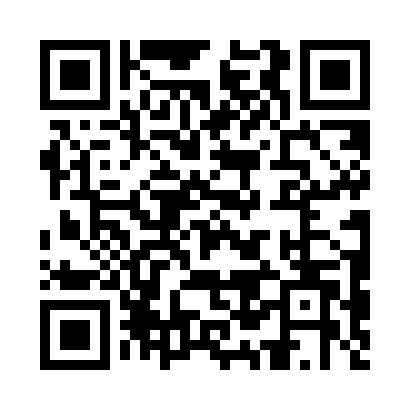 Prayer times for Ahmad Hara, PakistanWed 1 May 2024 - Fri 31 May 2024High Latitude Method: Angle Based RulePrayer Calculation Method: University of Islamic SciencesAsar Calculation Method: ShafiPrayer times provided by https://www.salahtimes.comDateDayFajrSunriseDhuhrAsrMaghribIsha1Wed4:225:4812:264:017:058:312Thu4:215:4712:264:017:068:323Fri4:205:4612:264:017:068:334Sat4:195:4512:264:017:078:345Sun4:185:4512:264:017:088:356Mon4:175:4412:264:017:088:357Tue4:165:4312:264:017:098:368Wed4:155:4212:264:017:108:379Thu4:145:4212:264:017:108:3810Fri4:135:4112:264:017:118:3911Sat4:125:4012:264:007:118:4012Sun4:115:4012:264:007:128:4113Mon4:105:3912:264:007:138:4214Tue4:095:3812:264:007:138:4215Wed4:085:3812:264:007:148:4316Thu4:085:3712:264:007:148:4417Fri4:075:3712:264:007:158:4518Sat4:065:3612:264:007:168:4619Sun4:055:3612:264:007:168:4720Mon4:055:3512:264:007:178:4721Tue4:045:3512:264:007:178:4822Wed4:035:3412:264:007:188:4923Thu4:035:3412:264:007:198:5024Fri4:025:3312:264:007:198:5125Sat4:015:3312:264:007:208:5226Sun4:015:3312:264:007:208:5227Mon4:005:3212:264:007:218:5328Tue4:005:3212:274:007:218:5429Wed3:595:3212:274:007:228:5530Thu3:595:3112:274:007:238:5531Fri3:585:3112:274:017:238:56